INITIAL REFERRAL FORM - ADULTS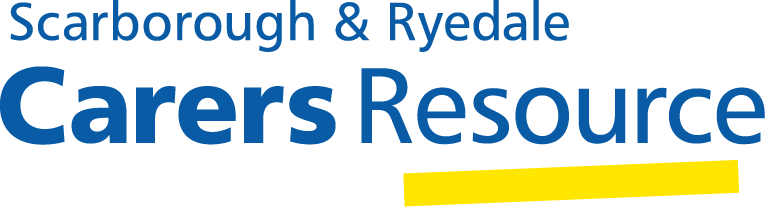 Please complete and return to us either by:E-mail as an attachment to staff@carersresource.net orPost to Scarborough and Ryedale Carers Resource, 96 High Street, Snainton Scarborough, YO13 9AJ Telephone for enquiries: 01723 850155  REFERRER DETAILS:Name:Organisation:Job Title:Phone no:Email:Name:Organisation:Job Title:Phone no:Email:Date of Referral:Consent gained from client for this referral & for SRCR to contact the client:                      YESCLIENT DETAILS:                                     CLIENT DETAILS:                                     CLIENT DETAILS:                                     CLIENT DETAILS:                                     Name: Date of Birth:  Ethnic Origin:Address;Phone no: Email:Address;Phone no: Email:Address;Phone no: Email:GP Surgery:Any Health Conditions:Any Health Conditions:Any Health Conditions:Any additional information relevant to us making contact with client:Any additional information relevant to us making contact with client:Any additional information relevant to us making contact with client:Any additional information relevant to us making contact with client:IMPORTANT: Any Safeguarding / risk / other concerns you feel we should be aware of before visiting at home?  IMPORTANT: Any Safeguarding / risk / other concerns you feel we should be aware of before visiting at home?  IMPORTANT: Any Safeguarding / risk / other concerns you feel we should be aware of before visiting at home?  IMPORTANT: Any Safeguarding / risk / other concerns you feel we should be aware of before visiting at home?  Details of Service Required - Please tick service requiredDetails of Service Required - Please tick service requiredDetails of Service Required - Please tick service requiredDetails of Service Required - Please tick service required                         Carers Support                             (18 + yrs old)(Any referrals for Young Carers 8–17 yrs old please complete our Under 18s Referral Form)An unpaid family carer is someone who looks after a member of their family or a friend who is ill, frail or disabled; this includes mental health & substance misuse. We look at reducing the impact of care - we cannot take away the caring responsibilities or provide personal care, but we can work with the carer to improve their well-being & help to reduce the pressure/challenges of their caring role.An unpaid family carer is someone who looks after a member of their family or a friend who is ill, frail or disabled; this includes mental health & substance misuse. We look at reducing the impact of care - we cannot take away the caring responsibilities or provide personal care, but we can work with the carer to improve their well-being & help to reduce the pressure/challenges of their caring role.An unpaid family carer is someone who looks after a member of their family or a friend who is ill, frail or disabled; this includes mental health & substance misuse. We look at reducing the impact of care - we cannot take away the caring responsibilities or provide personal care, but we can work with the carer to improve their well-being & help to reduce the pressure/challenges of their caring role.                      My Neighbourhood                       (loneliness & isolation)My Neighbourhood service is designed to offer individual support, to reduce the impact of isolation & loneliness by helping individuals to re/engage in their local community &/or find ways to improve their mental, social & physical well-being.My Neighbourhood service is designed to offer individual support, to reduce the impact of isolation & loneliness by helping individuals to re/engage in their local community &/or find ways to improve their mental, social & physical well-being.My Neighbourhood service is designed to offer individual support, to reduce the impact of isolation & loneliness by helping individuals to re/engage in their local community &/or find ways to improve their mental, social & physical well-being.                     Home from Hospital                 (discharge to 10day tolerance)Home from Hospital Service supports adults discharged from hospital who need a little additional support to make a confident & comfortable return home.  The support offered is very practical & can work alongside other care packages.Home from Hospital Service supports adults discharged from hospital who need a little additional support to make a confident & comfortable return home.  The support offered is very practical & can work alongside other care packages.Home from Hospital Service supports adults discharged from hospital who need a little additional support to make a confident & comfortable return home.  The support offered is very practical & can work alongside other care packages.Please explain the client’s current situation, what you require from Carers Resource & any relevant details regarding the client (continue on next page if necessary):Please explain the client’s current situation, what you require from Carers Resource & any relevant details regarding the client (continue on next page if necessary):Please explain the client’s current situation, what you require from Carers Resource & any relevant details regarding the client (continue on next page if necessary):Please explain the client’s current situation, what you require from Carers Resource & any relevant details regarding the client (continue on next page if necessary):